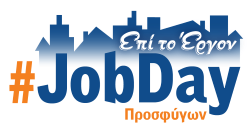 Το Skywalker.gr, στο πλαίσιο των δράσεών του «Επί το Έργον», διοργανώνει για πρώτη φορά το #JobDay Προσφύγων, μια δράση που απευθύνεται σε ενδιαφερόμενους της συγκεκριμένης κοινωνικής ομάδας οι οποίοι αναζητούν εργασία σε μια χώρα λίγο ως πολύ άγνωστη σε αυτούς.Η ημερίδα θα διεξαχθεί στο Σεράφειο του δήμου Αθηναίων (Πειραιώς & Πέτρου Ράλλη), με ελεύθερη είσοδο, τη Δευτέρα  20 Ιανουαρίου 2020 από τις 10:00 έως τις 18:00.Μέσω αυτής της βιωματικής δράσης ο επισκέπτης-υποψήφιος θα έχει τη δυνατότητα:Να συναντήσει εκπροσώπους εταιριών και να πραγματοποιήσει συνεντεύξεις εργασίας.Να μιλήσει προσωπικά με εξειδικευμένο μέντορα για το βιογραφικό του σημείωμα και σε πραγματικό χρόνο να επιφέρει τις βέλτιστες αλλαγές σε αυτό.Να έρθει σε επαφή με coaches, οι οποίοι θα τον βοηθήσουν να βελτιωθεί, να αναπτυχθεί, να μάθει πώς να πετυχαίνει τους στόχους του και να διαχειρίζεται προσωπικές και επαγγελματικές προκλήσεις.Εταιρίες: Εκπρόσωποι εταιριών και συμβούλων επιχειρήσεων θα έχουν την ευκαιρία να διεξαγάγουν συνεντεύξεις, να συναντήσουν το κοινό τους, να ανταλλάξουν απόψεις, να αφουγκραστούν ανάγκες, να παρουσιάσουν τη φιλοσοφία και το όραμα της εταιρίας τους.Προσωπικό coaching: Το προσωπικό coaching θα είναι εστιασμένο και προσαρμοσμένο στις ανάγκες του υποψηφίου. Ο coach θα συμβάλει ενεργά βοηθώντας τον ενδιαφερόμενο να εξελιχθεί και να αντιμετωπίζει με επιτυχία προσωπικές και επαγγελματικές προκλήσεις.Σύμβουλοι LinkedΙn: Ο επισκέπτης-υποψήφιος θα έχει την ευκαιρία να μιλήσει προσωπικά με εξειδικευμένους μέντορες για το LinkedIn προφίλ του και σε πραγματικό χρόνο να πραγματοποιήσει βελτιωτικές αλλαγές σε αυτό.Εργασιακές Συμβουλές: Ο επισκέπτης-υποψήφιος θα έχει τη δυνατότητα να μιλήσει προσωπικά με εξειδικευμένους συμβούλους, οι οποίοι θα τον ενημερώσουν και θα τον κατευθύνουν αναφορικά με τα εργασιακά του δικαιώματα.